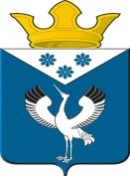 Российская ФедерацияСвердловская областьГлава муниципального образованияБаженовское сельское поселениеПОСТАНОВЛЕНИЕот 29.08.2018г.                                             № 111с. Баженовское                                         О назначении публичных слушаний о внесении изменений в Правила землепользования и застройки муниципального образования Баженовское сельское поселение (в том числе в карту градостроительного зонирования)        В соответствии с Градостроительным и Земельным кодексами Российской Федерации, Федеральным законом от 06.10.2003 № 131-ФЗ "Об общих принципах организации местного самоуправления в Российской Федерации", Уставом Баженовского сельского поселения,ПОСТАНОВЛЯЮ:          1. Назначить публичные слушания о внесении изменений в Правила землепользования и застройки муниципального образования Баженовское сельское поселение Байкаловский муниципальный район Свердловской области в части изменения наименования зон земельных участков с Р-5 (Зона природного ландшафта)  на СХ-6 (Зона сельскохозяйственных угодий) в отношении земельного участка, расположенного в Свердловская область, Байкаловский район, с.Городище, ул. Советская,  94А, кадастровый номер земельного участка 66:05:1201002:394, на 16 часов 00 минут «01» октября 2018 года;      2.  Создать Организационный комитет в следующем составе:  Глухих Л.Г. –  Глава муниципального образования  Баженовское сельское поселение; Суслова В.В. – ведущий специалист; Симонян М.Н. – ведущий специалист; Глухих П.А. – главный специалист администрации по Байкаловскому муниципальному району.	3. Организационному комитету осуществить прием заявок, предложений и рекомендаций по выносимому проекту Постановления Главы муниципального образования Баженовское сельское поселение до 16 часов 00 минут «30» сентября 2018 года по адресу: 623890, Свердловская область, Байкаловский район, с. Баженовское, ул. Советская, д. 31, кабинет № 4;                                                                                                 	4. Опубликовать настоящее Постановление в газете "Вести Баженовского сельского поселения" и обнародовать путем размещения его полного текста на официальном сайте муниципального образования  в сети «Интернет» www.bajenovskoe.ru;	5. Контроль исполнения настоящего Постановления возложить на ведущего специалиста администрации муниципального образования Баженовское сельское поселение Симонян М.Н.Глава муниципального образованияБаженовское сельское поселение                          ______________            Л.Г. Глухих